 Temat: Dzień radości - 05.06.2020(opr.A. Niczyj, A. Mężyńska, E. Jankiewicz)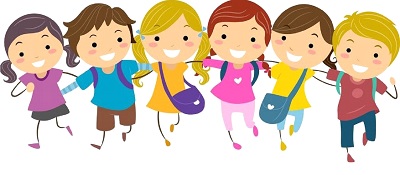 Rozgrzewka.https://www.facebook.com/ZabawaTaniecEnergia/videos/546264099396366Zestaw ćwiczeń gimnastycznych. - „Górska wspinaczka” – zabawa organizacyjno-porządkowa. Dziecko swobodnie maszeruje po pokoju. Rodzic opowiada mu o górach. Na hasło: Góry! naśladuje wspinanie się pod górę – chodzi, wysoko unosząc kolana. - „Powódź” – zabawa bieżna. Rodzic wyznacza miejsce, na które dziecko wbiegnie gdy usłyszą hasło: Powódź!. Jaki mam dzisiaj humor?–kreślenie po śladach owalu twarzy; rysowanie twarzy z zaznaczeniem swojego obecnego nastroju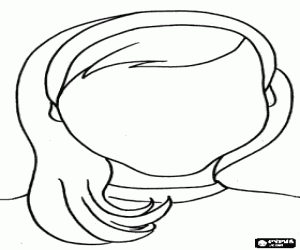 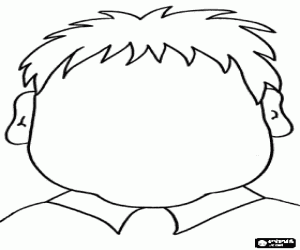 W kraju Baj-Baju”- słuchanie wiersza T. Kubiaka, wywołanie radosnego nastroju, rozmowa z dziećmi na temat: ,,Co dziwnego działo się w wierszu, czy tak mogło być naprawdę, dlaczego?”W zaczarowanym kraju Baj-Baju
Często się dziwne rzeczy zdarzają.
Spadł kiedyś w lecie śnieżek niebieski,
Szczekały ptaszki, ćwierkały pieski.
Fruwały krówki nad modrą łąką.
Śpiewało z nieba zielone słonko.
W górę jak piłka skakało jabłko,
Wodę nosiłam dziurawą czapką.
A w stawie rybom urosły skrzydła,
Frunęły krzycząc ,,woda nam zbrzydła”.
Gniazdka na krzakach wiły motylki
Trwało to wszystko może dwie chwilki.
A gdzie to było, zgadnijcie sami,
Hen za górami, hen za lasami.
W zaczarowanym kraju Baj-Baju,
Często się dziwne rzeczy zdarzają!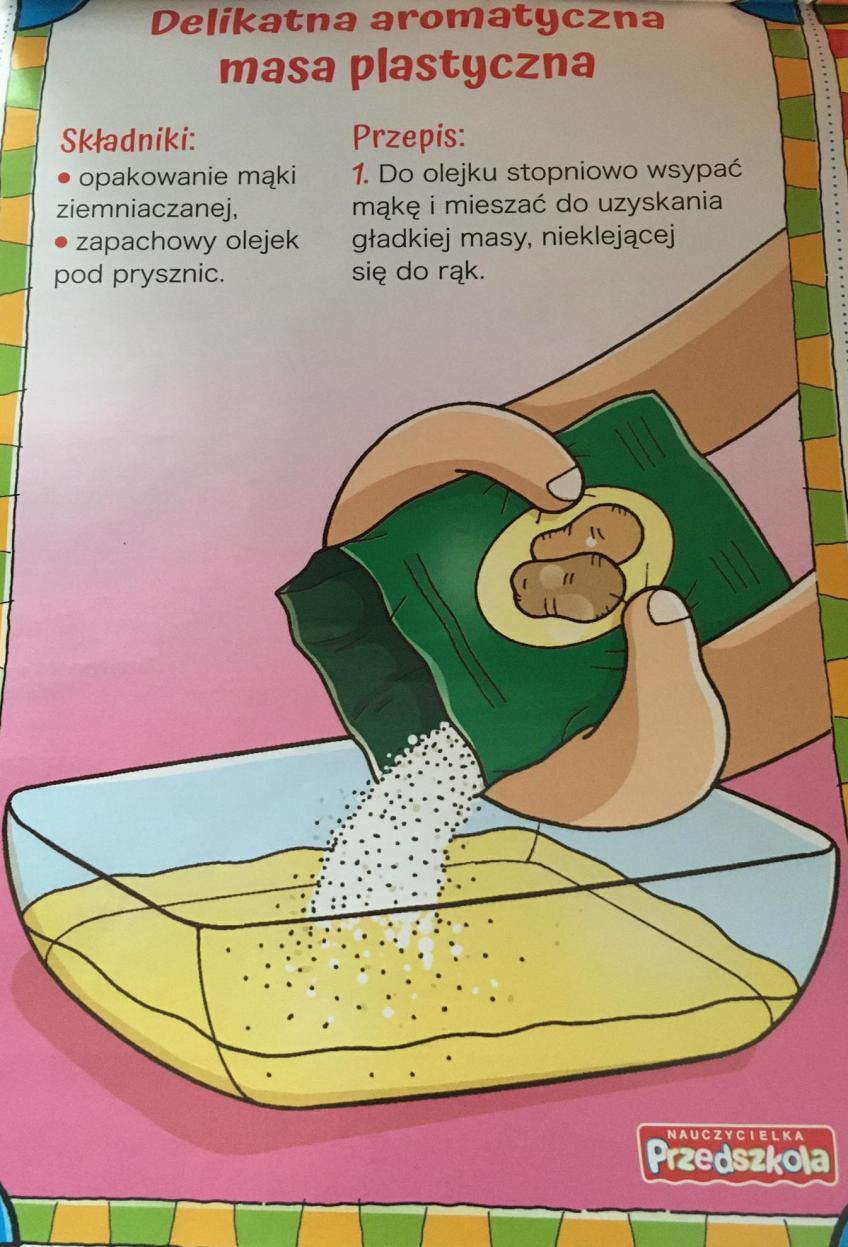 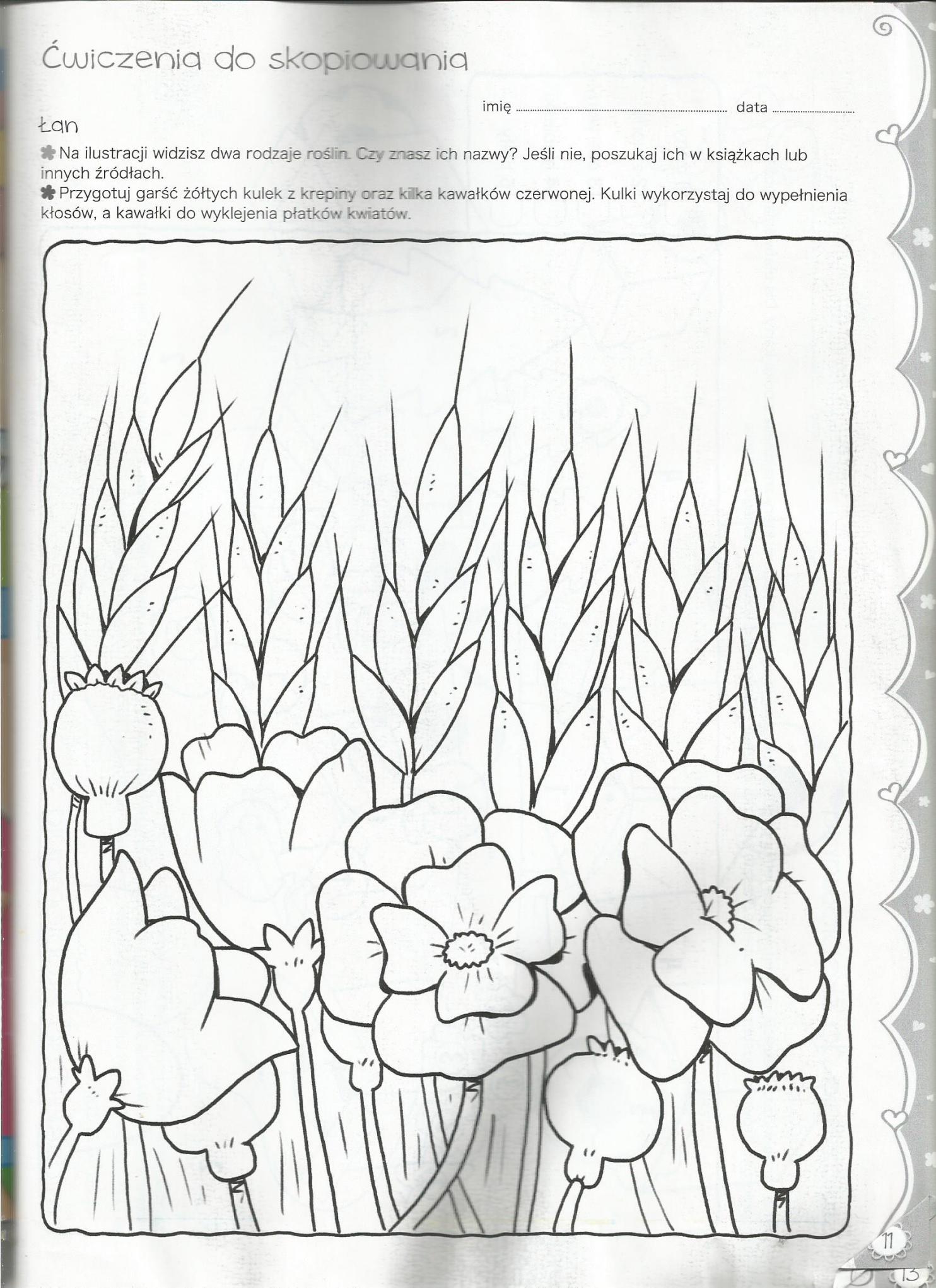 